Figure S1: Comfort level questionnaire for study participants (Adapted from:  Knight, J.; Baber, C.; Schwirtz, A.; Bristow, H. The comfort assessment of wearable computers. In Proceedings of the IEEE Sixth International Symposium on Wearable Computers, White Plains, NY, USA, 21–23 October 2003; Volume 2, pp. 65–74). Emotion Low/HighI am worried about how I look when I wear this device. I feel tense or on edge because I am wearing the device.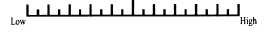 Attachment Low/High I can feel the device on my body. I can feel the device moving.Harm Low/High The device is causing me some harm. The device is painful to wear.Perceived change Low/High Wearing the device makes me feel physically different. I feel strange wearing the device.Movement Low/High The device affects the way I move. The device inhibits or restricts my movement.Anxiety Low/High I do not feel secure wearing the device.Can you tell me which device you preferred and why?Is there anything else you want to provide about the DBC-NI device you would like to see?